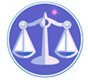 【更新】2018/12/5【編輯著作權者】黃婉玲（建議使用工具列--〉檢視--〉文件引導模式/功能窗格）（參考題庫~本文只收錄部份頁面,且部份無法超連結其他位置及檔案）《《海巡法規測驗題庫彙編02》107-104年(共25單元 & 785題)》。01(103~91年)50單元& 2,295題【科目】包括。a另有申論題【其他科目】。S-link123總索引。01警察&海巡考試。02司法特考&專技考試。03公務人員考試◇◇◆將測驗題答案刮弧【　】處塗上顏色,即可顯示答案。〈〈另有解答全部顯示檔〉〉　　　　　　　　　　　　　　　　　　　　　　　　　　　　　　　　　　　　　　　　　　　　回目錄(2)〉〉回首頁〉〉104年(5-140)10401。a（2）104年公務人員特種考試警察人員三等考試。水上警察人員104年公務人員特種考試警察人員、一般警察人員考試試題51140【等別】三等警察人員考試類【科別】水上警察人員【科目】海巡法規（包括國家安全法、臺灣地區與大陸地區人民關係條例、海岸巡防法、海岸巡防機關器械使用條例、海關緝私條例、中華民國領海及鄰接區法、中華民國專屬經濟海域及大陸礁層法、海洋污染防治法、行政執行法、公務人員行政中立法）【考試時間】2小時【註】本試題共分兩部分，第一部分甲、為申論題，第二部分乙、為單一選擇題。乙、測驗題部分：（50分）45111.為確保船舶所有人履行海域污染之民事賠償責任，依海洋污染防治法規定，船舶所有人對於總噸位一百五十噸以上之化學品船，應依船舶總噸位投保責任保險。有關責任保險額度之制定，下列何者正確？答案顯示:【C】（A）中央主管機關會商財政部（B）中央主管機關會商經濟部（C）中央主管機關會商金融監督管理委員會（D）中央主管機關會商國家發展委員會2.行為人在中華民國專屬經濟海域和大陸礁層內，從事破壞我國主權權利之行為時，應受刑事處罰。有關該項不法行為，下列敘述，何者正確？答案顯示:【B】（A）故意或過失破壞自然生態（B）不遵守法令規定，排洩廢棄物（C）未經許可，從事人工島嶼設施之建造（D）未經許可，從事海洋科學研究3.海關執行緝私任務，認為違反海關緝私條例情事業已發生者，得行使搜索、扣押權。執行時應遵守之事項，下列敘述，何者錯誤？答案顯示:【B】（A）搜索身體時，應有關員 2 人以上在場（B）須聲請搜索票，始得搜索關係場所（C）在船舶實施搜索時，應邀同其管理人在場見證（D）在運輸工具內查獲私貨而情節重大者，為繼續勘驗與搜索，得扣押該運輸工具4.行政執行官訊問義務人後，認其有履行義務之可能，卻故不履行，而有拘束其人身自由之必要者，行政執行處應向法院聲請，對其為強制處分之裁定，依行政執行法規定，該項處分之定位，下列敘述，何者正確？答案顯示:【B】（A）留置（B）管收（C）管束（D）羈押5.海洋污染防治法第49條規定，執行機關於首次裁罰處分送達後，污染行為人屆期仍未改善，得按日連續處罰，有關連續處罰之性質，下列敘述，何者正確？答案顯示:【B】（A）行政執行法第31條第1項之怠金（B）行政執行法第31條第2項但書之特殊怠金（C）行政罰法之罰鍰（D）滯納金6.依海關緝私條例之規定，下列敘述，何者錯誤？答案顯示:【B】（A）自違反本條件情事發生已滿 5年者，不得再為處罰（B）處罰之處分確定後，5年內再犯海關緝私條例之行為者，其罰鍰得加重二分之一（C）裁處沒入之貨物，不以屬於受處分人所有為限（D）所處罰鍰以貨價為準者，進口貨物按完稅價格計算，出口貨物離岸價格計算7.依中華民國領海及鄰接區法規定，外國特定船舶通過我國領海時，應受我國管制。關於管制方式，下列敘述，何者錯誤？答案顯示:【C】（A）載運核物質之外國船舶，由行政院原子能委員會會同海岸巡防機關，全程監管（B）載運有害物質之外國船舶，由行政院環境保護署會同海岸巡防機關，全程監管（C）外國公務船舶，由外交部會同海岸巡防機關，全程監控（D）外國軍用船舶，由國防部通飭所屬，全程監控8公務人員之配偶為公職候選人時，依公務人員行政中立法規定，得從事之政治行為，下列事項，何者正確？答案顯示:【D】（A）在大眾傳播媒體具銜廣告（B）對職務相關人員表達指示（C）在辦公場所散發公職候選人之徽章（D）於下班時間，公開為公職候選人站台9.海巡機關人員於查獲未經許可進入臺灣地區之大陸人民時，對其處置方式，下列敘述，何者錯誤？答案顯示:【D】（A）得逕行強制其出境（B）於強制出境前，得暫予收容，並得令其從事勞務（C）若其所涉案件已進入司法程序者，應先經司法機關之同意（D）若僅違反社會秩序維護法，於調查後，免移送簡易庭裁定10.海巡機關人員依法執行職務，遇拒絕停船檢查並加速逃逸時，為順利控制涉案船舶，得採取之措施，下列敘述，何者錯誤？答案顯示:【D】（A）帶隊官應即下達並完成警戒部署，注意維護人員安全（B）應與該船保持距離以雷達監控（C）全程錄影拍照存證（D）丟擲催淚手榴彈11.巡防機關人員於夜間實施監卸漁獲勤務時，認為漁船之漁具及漁網使用狀態可疑，涉嫌走私漁獲進入臺灣地區，遂登船實施檢查及搜索，查獲管制進口物品。有關登檢程序，下列敘述，何者正確？答案顯示:【C】（A）因無檢察官之指示，程序違法（B）因違反夜間禁止搜索之限制，程序違法（C）因有正當理由，認有違法之虞，程序合法（D）因有必要，認有違法之虞，程序合法12.依臺灣地區與大陸地區人民關係條例之規定，主管機關對私運大陸地區人民非法入境之我國船舶所有人，得沒入其船舶。有關該條規定之要件，下列敘述，何者正確？答案顯示:【C】（A）因其故意，致使第三人以其船舶從事使大陸地區人民非法入境之行為（B）因其過失，致使第三人以其船舶從事使大陸地區人民非法入境之行為（C）明知該船舶得沒入，為規避沒入之裁處而取得所有權者（D）明知該船舶得沒入，變更所有權登記予第三人者13.違反國家安全法第2條之1規定應成立同法第5條之1第1項之洩密罪，試問該罪之構成要件，下列敘述，何者錯誤？答案顯示:【C】（A）主觀要件須意圖危害國家安全或社會安定（B）須為大陸地區公務機關蒐集、交付公務上應秘密之資料（C）須為大陸地區人民蒐集、交付公務上應秘密之資料（D）須為大陸地區行政機關發展組織14.依國家安全法所定海岸管制區的範圍，下列敘述，何者正確？答案顯示:【D】（A）距海岸線 500 公尺以內之地區（B）以海岸之海水低潮線起算 500 公尺以內之地區（C）以海岸之海水高潮線起算 500 公尺以內之地區（D）以海岸之海水低潮線以迄高潮線起算 500 公尺以內之地區及近海沙洲15.海巡機關查獲我國籍漁船違規走私，但無其他犯罪行為，依據海岸巡防法規定，應由下列何機關予以處罰？答案顯示:【B】（A）海巡機關（B）海關（C）縣市政府（D）行政院農業委員會漁業署16.我國籍漁船停在碧砂漁港內發生舷外機失竊，該案件的調查應由下列何機關負責？答案顯示:【A】（A）警察機關（B）海巡機關（C）漁港管理機關（D）交通部航港局17.一艘 CT5 的大陸漁船未經許可於新竹外海 10 浬處捕魚，被海巡機關查獲後帶岸處置，應由下列何機關予以處罰？答案顯示:【A】（A）海巡機關（B）海關（C）新竹縣政府農業處（D）行政院農業委員會漁業署18.依據行政執行法，關於公務員欲在夜間進行行政執行，下列敘述何者正確？答案顯示:【B】（A）基於安全考量，禁止在夜間進行（B）尊重當事人意願，如當事人同意即可夜間進行（C）考量行政效率，無論任何情況行政機關決定即可夜間進行（D）維護執行人員權益，逢例假日禁止夜間執行19.海巡人員甲因選舉事件，受到長官記申誡乙次，甲認為長官處理不公平，得依下列何項法律提出救濟？答案顯示:【A】（A）公務人員保障法（B）訴願法（C）公務人員行政中立法（D）刑事訴訟法20.關於我國公布第一批專屬經濟海域暫定執法線之敘述，下列何者正確？答案顯示:【D】（A）該線係依據中華民國專屬經濟海域及大陸礁層法授權訂定（B）該線是我國與日本談判劃定專屬經濟海域界線（C）該線是由 8 個點 7 個線段構成（D）該線是作為我國海域執法依據，保護漁民權益之措施21.外國人欲在我國專屬經濟海域開發人工島，應檢具相關資料向何機關申請？答案顯示:【B】（A）行政院（B）內政部（C）行政院環境保護署（D）經濟部22.關於臺灣、澎湖地區之「領海」與「禁止水域」之敘述，下列何者正確？答案顯示:【B】（A）首次公布時間，領海早於禁止水域（B）水域面積，領海小於禁止水域（C）外界線長度，領海小於禁止水域（D）領海與禁止水域之法定公布機關相同23.關於國家安全法之敘述，下列何者正確？答案顯示:【B】（A）依據國家安全法施檢時，係以司法警察身分執行職權（B）受檢對象無正當理由拒絕檢查，應移送地方法院檢察署偵辦（C）施檢須要檢查婦女身體時，限由女性海巡人員行之（D）施檢須要檢查婦女身體時，限由女性人員行之24.外國籍船舶走私菲律賓生產之檳榔 200 公斤，被海巡艇在距岸 8 浬處發現可疑後逃逸，經緊追於距岸 25浬處查獲。依據海關緝私條例，下列何者處置正確？答案顯示:【A】（A）可處罰，處以罰鍰（B）可處罰，應沒入船舶（C）不可處罰，因非我國籍船舶（D）不可處罰，已超出管轄海域25.外國船舶在基隆港外海觸礁並造成海洋污染，在損害賠償未履行前，得由下列何機關限制其船員離境？答案顯示:【C】（A）海巡機關（B）基隆市政府（C）基隆港港口管理機關（D）中央環保機關。。各年度考題。。107年(8-265)。106年(6-165)。105年(6-190)。104年(5-140)。。。各年度考題。。107年(8-265)。106年(6-165)。105年(6-190)。104年(5-140)。。。各年度考題。。107年(8-265)。106年(6-165)。105年(6-190)。104年(5-140)。（1）公務人員特種考試海岸巡防人員考試。各科別*03三等。04四等。05五等。107年03。107年05。106年03。106年04*。105年03。104年03。103~91年（2）公務人員特種考試警察人員*。三等~水上警察人員*〈3A海巡法規〉〈3B水上警察情境實務〉*。四等~水上警察人員輪機組*〈4A海巡法規概要〉〈4B水上警察情境實務概要〉。107年3A。107年3B。107年4A。107年4B*。106年3A。106年3B。106年4A。106年4B*。105年3A。105年3B。105年4A。105年4B*。104年3A。104年3B。104年4A。104年4B*。103~91年（3）公務人員特種考試一般警察人員四等考試*。水上警察人員。107年。106年。105年。104年。103~91年（4）警察人員升官等考試。警正警察官升官等*。海岸巡防人員等。107年。105年。103~91年